BSkyOpenNewDataset( datasetName='Dataset1')Open DatasetAnova (1 Way and 2 Way)[Digging.plots.final.10.06.20.xlsx.data.for.Anova.in.R] - C:\Users\User\Documents\Marg I\Clean data D&R trials\Digging plots final 10.06.20.xlsx`summarise()` ungrouping output (override with `.groups` argument)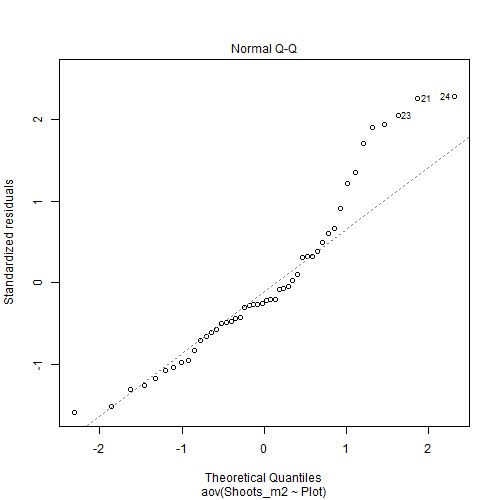 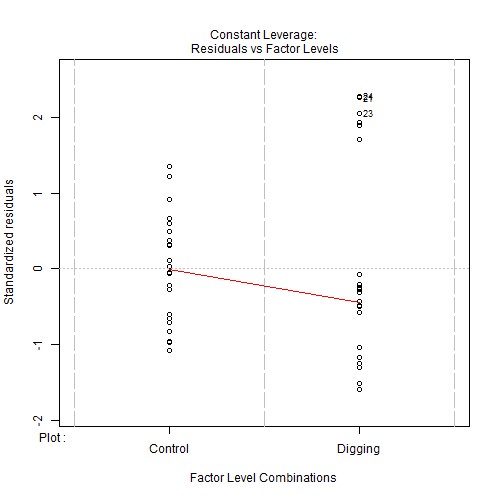 Levene's test for homogenity of variances (center=mean) for Shoots_m2 against PlotNote. Signif. codes: 0 '***' 0.001 '**' 0.01 '*' 0.05 '.' 0.1 ' ' 1Post-hoc tests for Shoots_m2 by Plot (using method = pairwise)Note. Signif. codes: 0 '***' 0.001 '**' 0.01 '*' 0.05 '.' 0.1 ' ' 1Comparing means compactly for Shoots_m2 by Plot using pairwise comparison (p values adjusted using tukey)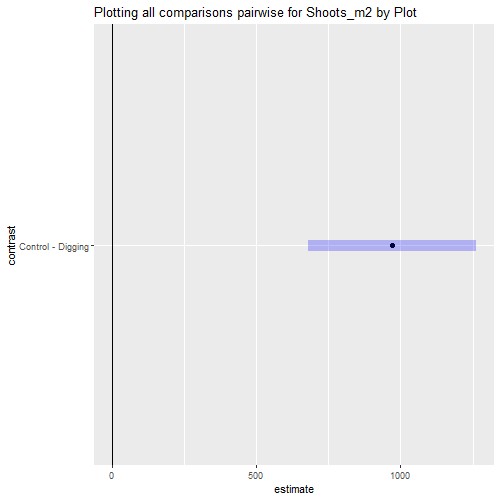 Anova (1 Way and 2 Way)[Digging.plots.final.10.06.20.xlsx.data.for.Anova.in.R] - C:\Users\User\Documents\Marg I\Clean data D&R trials\Digging plots final 10.06.20.xlsx`summarise()` ungrouping output (override with `.groups` argument)Summaries for Shoots_m2 by factor variable Plot`summarise()` ungrouping output (override with `.groups` argument) Summaries for Shoots_m2 by factor variable Time Time                   n	              mean	       median	           min	              max                 sd  variance 502913.3469973.3470830.938165.82`summarise()` regrouping output by 'Plot' (override with `.groups` argument)Summaries for Shoots_m2 by factor variables Plot*Time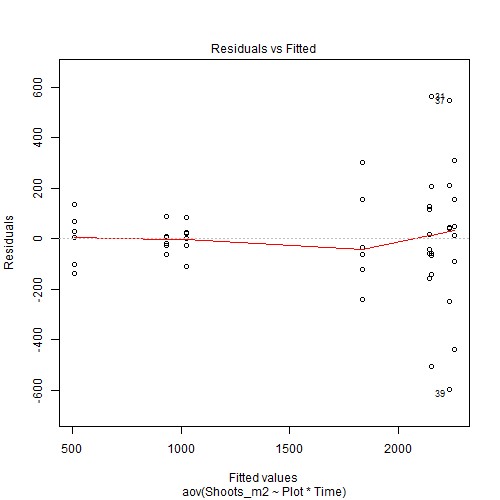 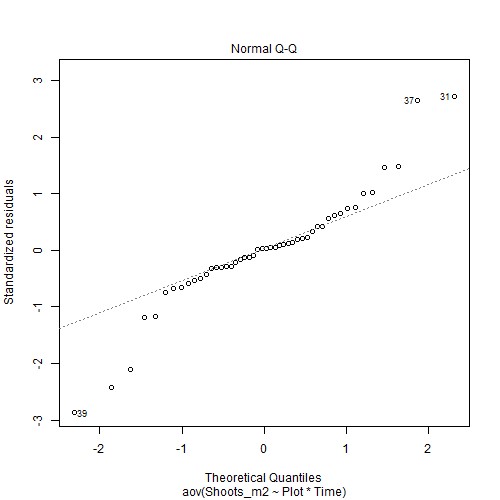 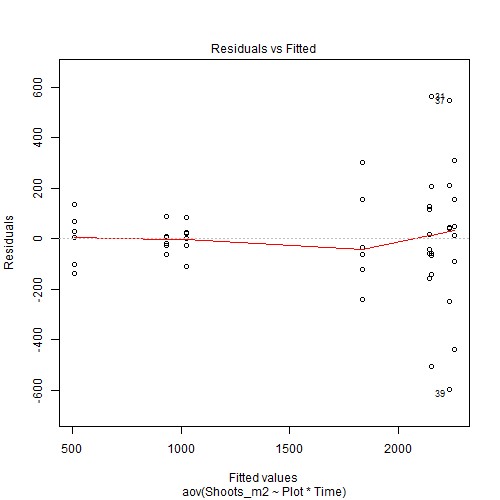 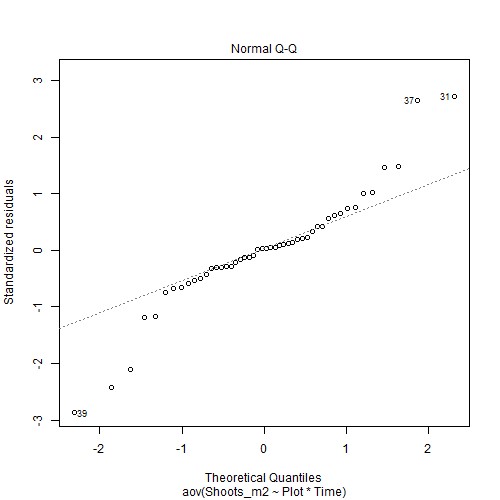 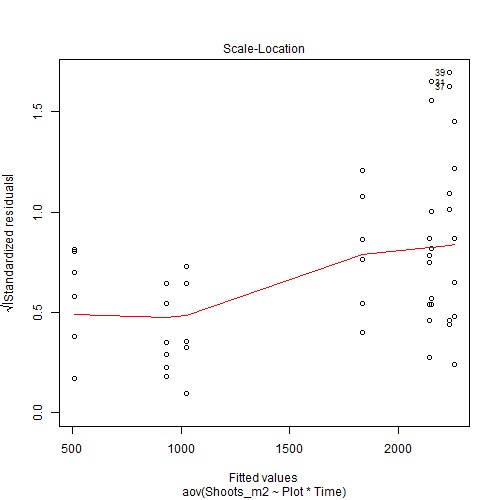 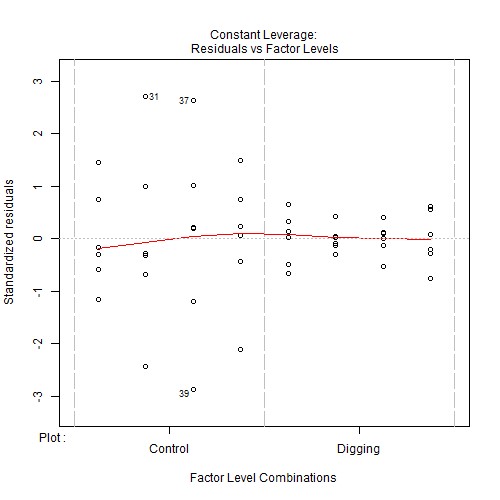 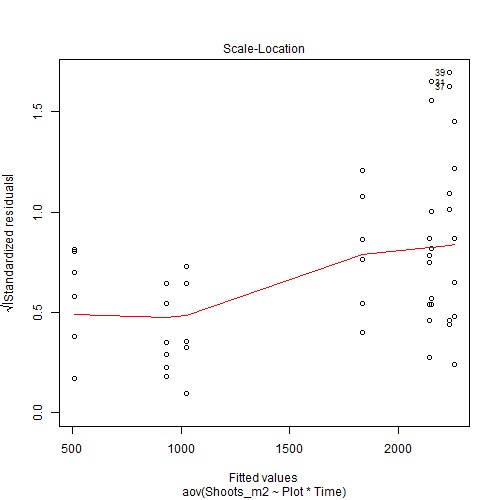 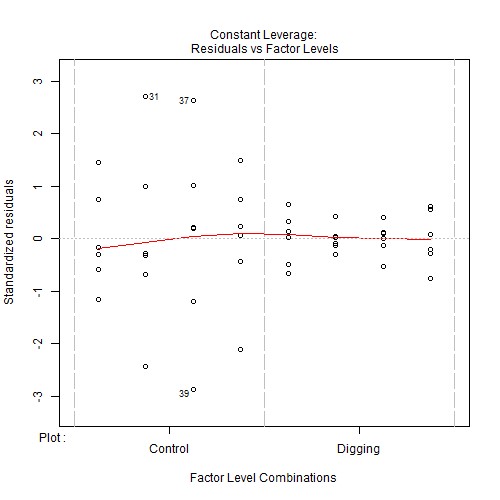 Anova table with type III sum of squares for Shoots_m2 by Plot*TimeNote. Signif. codes: 0 '***' 0.001 '**' 0.01 '*' 0.05 '.' 0.1 ' ' 1NOTE: Results may be misleading due to involvement in interactionsEstimated Marginal Means for Shoots_m2 by PlotEstimated Marginal Means for Shoots_m2 by Plot*TimeLevene's test for homogenity of variances (center=mean) for Shoots_m2 against PlotNote. Signif. codes: 0 '***' 0.001 '**' 0.01 '*' 0.05 '.' 0.1 ' ' 1Levene's test for homogenity of variances (center=mean) for Shoots_m2 against TimeNote. Signif. codes: 0 '***' 0.001 '**' 0.01 '*' 0.05 '.' 0.1 ' ' 1Results are averaged over the levels of: TimePost-hoc tests for Shoots_m2 by Plot (using method = pairwise)Note. Signif. codes: 0 '***' 0.001 '**' 0.01 '*' 0.05 '.' 0.1 ' ' 1Comparing means compactly for Shoots_m2 by Plot using pairwise comparison (p values adjusted using tukey)Comparing means compactly for Shoots_m2 by Time using pairwise comparison (p values adjusted using tukey)Comparing means compactly for Shoots_m2 by Plot*Time using pairwise comparison (p values adjusted using tukey)12233434344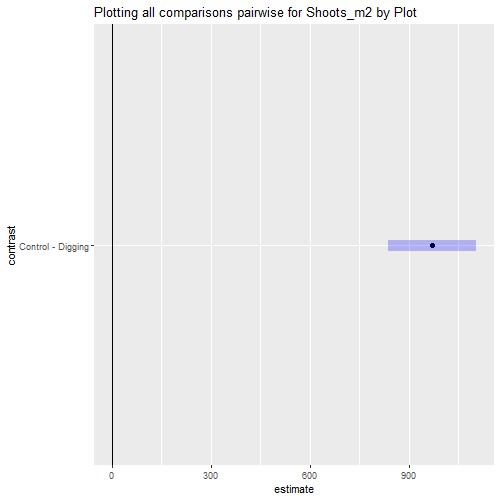 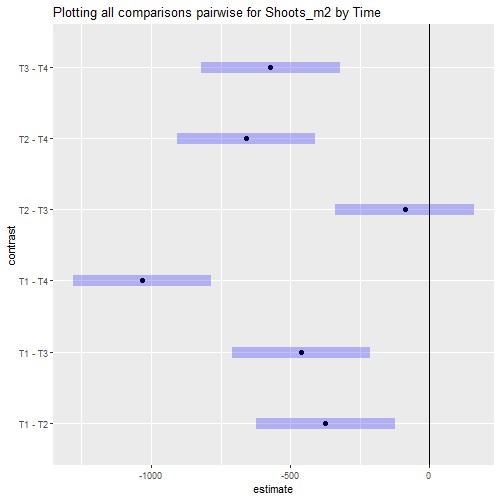 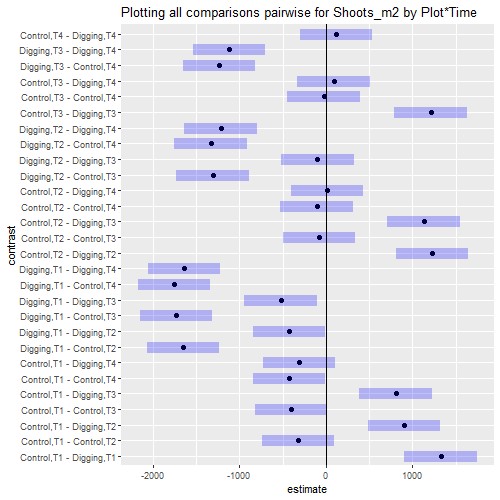 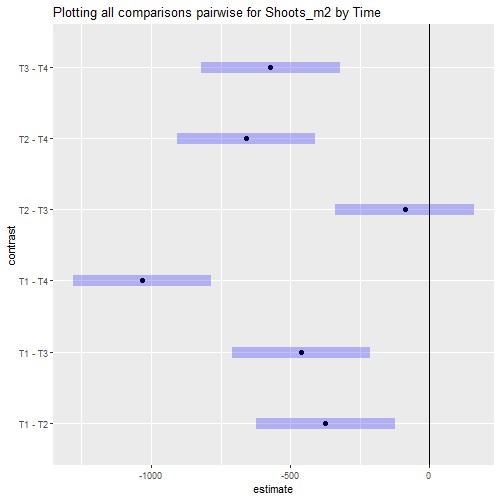 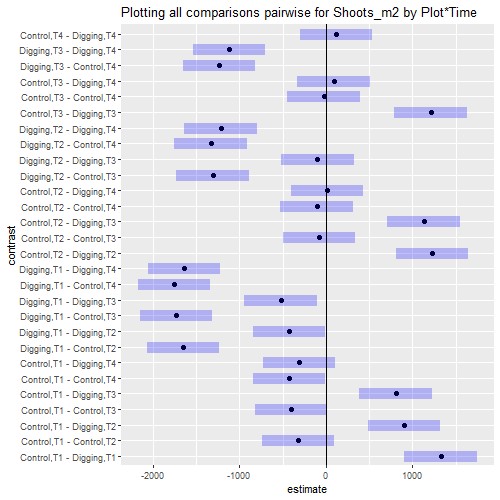 Interaction plot with Confidence Intervals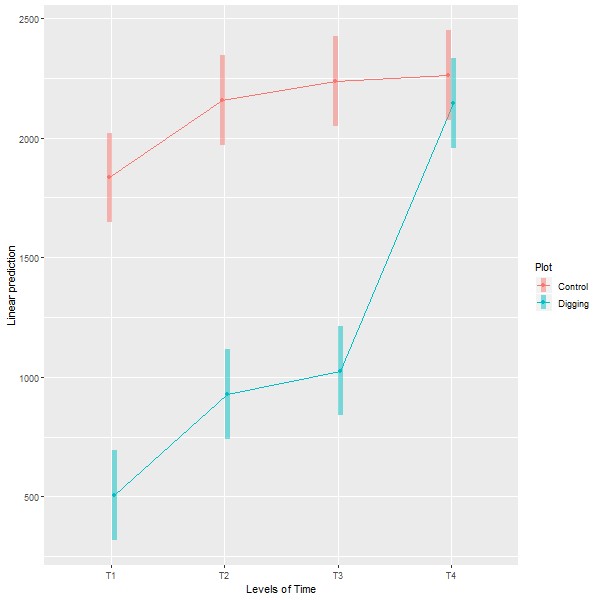 DfF valuePr(>F)Group12.65510.110146NANAcontrastestimateSEdft.ratiop.valueControl Digging970144.7675466.7004<.001***PlotemmeanSEdflower.CLupper.CL.groupDigging1151.333102.3661461144.8791157.7881Control2121.333102.3661462114.8792127.7882PlotnMeanmedianminmaxsdControl242121.333211615922784337.5547Digging241151.3339703682272623.7309T1121169.66711163682136709.1638T2121542.66713348682720685.546T312163113769162784686.1712T4122202221618242568195.3607PlotPlotTimeTimenmeanmedianminmaxControlControlT1T161833.333178615922136ControlControlT2T262156209216522720ControlControlT3T362236227816402784ControlControlT4T462260229018242568DiggingDiggingT1T16506524368640DiggingDiggingT2T26929.33339248681016DiggingDiggingT3T36102610389161112DiggingDiggingT4T462144213019882272Sdvariancevariance196.654738673.0738673.07358.6642128640128640391.281153100.8153100.8252.779863897.663897.6103.1891106481064849.7462474.6672474.66765.32384267.24267.2109.515311993.611993.6DfSum SqMean SqF valuePr(>F)Plot11129080011290800218.3406<.001***Time36558701218623442.2772<.001***Plot:Time32941443980480.918.9605<.001***Residuals40206847551711.87NANA	Plot	emmean	SE	df	lower.CL	Plot	emmean	SE	df	lower.CL	Plot	emmean	SE	df	lower.CL	Plot	emmean	SE	df	lower.CLupper.CL	Control	2121.333	46.4183	40	2027.518	Control	2121.333	46.4183	40	2027.518	Control	2121.333	46.4183	40	2027.518	Control	2121.333	46.4183	40	2027.5182215.148	Digging	1151.333	46.4183	40	1057.518	Digging	1151.333	46.4183	40	1057.518	Digging	1151.333	46.4183	40	1057.518	Digging	1151.333	46.4183	40	1057.5181245.148NOTE: Results may be misleading due to involvement in interactionsEstimated Marginal Means for Shoots_m2 by TimeNOTE: Results may be misleading due to involvement in interactionsEstimated Marginal Means for Shoots_m2 by TimeNOTE: Results may be misleading due to involvement in interactionsEstimated Marginal Means for Shoots_m2 by TimeNOTE: Results may be misleading due to involvement in interactionsEstimated Marginal Means for Shoots_m2 by Time	Time	emmeanSEdflower.CLupper.CL	T1	1169.66765.6454401036.9921302.341	T2	1542.66765.6454401409.9921675.341	T3	163165.6454401498.3261763.674	T4	220265.6454402069.3262334.674PlotTimeemmeanSEdflower.CLupper.CLControlT11833.33392.8367401645.7042020.963DiggingT150692.836740318.3701693.6299ControlT2215692.8367401968.372343.63DiggingT2929.333392.836740741.70351116.963ControlT3223692.8367402048.372423.63DiggingT3102692.836740838.37011213.63ControlT4226092.8367402072.372447.63DiggingT4214492.8367401956.372331.63DfF valuePr(>F)Group12.65510.110146NANADfF valuePr(>F)Group39.6508<.001***44NANAcontrastcontrastcontrastcontrastestimateestimateestimate	SE	df	t.ratio	SE	df	t.ratio	SE	df	t.ratio	SE	df	t.ratio	SE	df	t.ratio	SE	df	t.ratiop.valuep.valueControl DiggingControl DiggingControl DiggingControl Digging97097097065.6454	40	14.776465.6454	40	14.776465.6454	40	14.776465.6454	40	14.776465.6454	40	14.776465.6454	40	14.7764<.001***<.001***Note. Signif. codes: 0 '***' 0.001 '**' 0.01Note. Signif. codes: 0 '***' 0.001 '**' 0.01Note. Signif. codes: 0 '***' 0.001 '**' 0.01Note. Signif. codes: 0 '***' 0.001 '**' 0.01'*' 0.05 '.' 0.1 ' ' 1'*' 0.05 '.' 0.1 ' ' 1'*' 0.05 '.' 0.1 ' ' 1Results are averaged over the levels of: PlotP value adjustment: tukey method for comparing a family of 4 estimatesPost-hoc tests for Shoots_m2 by Time (using method = pairwise)Results are averaged over the levels of: PlotP value adjustment: tukey method for comparing a family of 4 estimatesPost-hoc tests for Shoots_m2 by Time (using method = pairwise)Results are averaged over the levels of: PlotP value adjustment: tukey method for comparing a family of 4 estimatesPost-hoc tests for Shoots_m2 by Time (using method = pairwise)Results are averaged over the levels of: PlotP value adjustment: tukey method for comparing a family of 4 estimatesPost-hoc tests for Shoots_m2 by Time (using method = pairwise)Results are averaged over the levels of: PlotP value adjustment: tukey method for comparing a family of 4 estimatesPost-hoc tests for Shoots_m2 by Time (using method = pairwise)Results are averaged over the levels of: PlotP value adjustment: tukey method for comparing a family of 4 estimatesPost-hoc tests for Shoots_m2 by Time (using method = pairwise)Results are averaged over the levels of: PlotP value adjustment: tukey method for comparing a family of 4 estimatesPost-hoc tests for Shoots_m2 by Time (using method = pairwise)Results are averaged over the levels of: PlotP value adjustment: tukey method for comparing a family of 4 estimatesPost-hoc tests for Shoots_m2 by Time (using method = pairwise)Results are averaged over the levels of: PlotP value adjustment: tukey method for comparing a family of 4 estimatesPost-hoc tests for Shoots_m2 by Time (using method = pairwise)Results are averaged over the levels of: PlotP value adjustment: tukey method for comparing a family of 4 estimatesPost-hoc tests for Shoots_m2 by Time (using method = pairwise)Results are averaged over the levels of: PlotP value adjustment: tukey method for comparing a family of 4 estimatesPost-hoc tests for Shoots_m2 by Time (using method = pairwise)Results are averaged over the levels of: PlotP value adjustment: tukey method for comparing a family of 4 estimatesPost-hoc tests for Shoots_m2 by Time (using method = pairwise)Results are averaged over the levels of: PlotP value adjustment: tukey method for comparing a family of 4 estimatesPost-hoc tests for Shoots_m2 by Time (using method = pairwise)contrastcontrastcontrastcontrastestimateestimateestimateSESEdfdft.ratiot.ratiop.valuep.valueT1 - T2T1 - T2T1 - T2T1 - T2-373-373-37392.836792.83674040-4.0178-4.01780.0014 **0.0014 **T1 - T3T1 - T3T1 - T3T1 - T3-461.3333-461.3333-461.333392.836792.83674040-4.9693-4.9693<.001***<.001***T1 - T4T1 - T4T1 - T4T1 - T4-1032.333-1032.333-1032.33392.836792.83674040-11.1199-11.1199<.001***<.001***T2 - T3T2 - T3T2 - T3T2 - T3-88.3333-88.3333-88.333392.836792.83674040-0.9515-0.95150.77730.7773T2 - T4T2 - T4T2 - T4T2 - T4-659.3333-659.3333-659.333392.836792.83674040-7.1021-7.1021<.001***<.001***T3 - T4T3 - T4T3 - T4T3 - T4-571-571-57192.836792.83674040-6.1506-6.1506<.001***<.001***Note. Signif. codes: 0 '***' 0.001 '**' 0.01Note. Signif. codes: 0 '***' 0.001 '**' 0.01Note. Signif. codes: 0 '***' 0.001 '**' 0.01Note. Signif. codes: 0 '***' 0.001 '**' 0.01'*' 0.05 '.' 0.1 ' ' 1'*' 0.05 '.' 0.1 ' ' 1'*' 0.05 '.' 0.1 ' ' 1'*' 0.05 '.' 0.1 ' ' 1'*' 0.05 '.' 0.1 ' ' 1P value adjustment: tukey method for comparing a family of 8 estimatesSimple effects for Shoots_m2 by Plot*Time (using method = pairwise)P value adjustment: tukey method for comparing a family of 8 estimatesSimple effects for Shoots_m2 by Plot*Time (using method = pairwise)P value adjustment: tukey method for comparing a family of 8 estimatesSimple effects for Shoots_m2 by Plot*Time (using method = pairwise)P value adjustment: tukey method for comparing a family of 8 estimatesSimple effects for Shoots_m2 by Plot*Time (using method = pairwise)P value adjustment: tukey method for comparing a family of 8 estimatesSimple effects for Shoots_m2 by Plot*Time (using method = pairwise)P value adjustment: tukey method for comparing a family of 8 estimatesSimple effects for Shoots_m2 by Plot*Time (using method = pairwise)P value adjustment: tukey method for comparing a family of 8 estimatesSimple effects for Shoots_m2 by Plot*Time (using method = pairwise)P value adjustment: tukey method for comparing a family of 8 estimatesSimple effects for Shoots_m2 by Plot*Time (using method = pairwise)P value adjustment: tukey method for comparing a family of 8 estimatesSimple effects for Shoots_m2 by Plot*Time (using method = pairwise)P value adjustment: tukey method for comparing a family of 8 estimatesSimple effects for Shoots_m2 by Plot*Time (using method = pairwise)P value adjustment: tukey method for comparing a family of 8 estimatesSimple effects for Shoots_m2 by Plot*Time (using method = pairwise)P value adjustment: tukey method for comparing a family of 8 estimatesSimple effects for Shoots_m2 by Plot*Time (using method = pairwise)P value adjustment: tukey method for comparing a family of 8 estimatesSimple effects for Shoots_m2 by Plot*Time (using method = pairwise)	contrast	estimate	SE	df	t.ratio	contrast	estimate	SE	df	t.ratio	contrast	estimate	SE	df	t.ratio	contrast	estimate	SE	df	t.ratio	contrast	estimate	SE	df	t.ratio	contrast	estimate	SE	df	t.ratio	contrast	estimate	SE	df	t.ratio	contrast	estimate	SE	df	t.ratio	contrast	estimate	SE	df	t.ratio	contrast	estimate	SE	df	t.ratio	contrast	estimate	SE	df	t.ratio	contrast	estimate	SE	df	t.ratio	contrast	estimate	SE	df	t.ratiop.valuep.valueControl,T1 Digging,T11327.3331327.3331327.333131.2909131.2909131.2909404010.109910.1099<.001***<.001***Control,T1 Control,T2-322.6667-322.6667-322.6667131.2909131.2909131.29094040-2.4576-2.45760.24300.2430Control,T1 Digging,T2904904904131.2909131.2909131.290940406.88556.8855<.001***<.001***Control,T1 Control,T3-402.6667-402.6667-402.6667131.2909131.2909131.29094040-3.067-3.0670.0681 .0.0681 .Control,T1 Digging,T3807.3333807.3333807.3333131.2909131.2909131.290940406.14926.1492<.001***<.001***Control,T1 Control,T4-426.6667-426.6667-426.6667131.2909131.2909131.29094040-3.2498-3.24980.0439 *0.0439 *Control,T1 Digging,T4-310.6667-310.6667-310.6667131.2909131.2909131.29094040-2.3662-2.36620.28530.2853Digging,T1 Control,T2-1650-1650-1650131.2909131.2909131.29094040-12.5675-12.5675<.001***<.001***contrastcontrastcontrastestimateestimateestimateSESESEdfdft.ratiot.ratiop.valuep.valueDigging,T1 Digging,T2Digging,T1 Digging,T2Digging,T1 Digging,T2-423.3333-423.3333-423.3333131.2909131.2909131.29094040-3.2244-3.22440.0467 *0.0467 *Digging,T1 Control,T3Digging,T1 Control,T3Digging,T1 Control,T3-1730-1730-1730131.2909131.2909131.29094040-13.1769-13.1769<.001***<.001***Digging,T1 Digging,T3Digging,T1 Digging,T3Digging,T1 Digging,T3-520-520-520131.2909131.2909131.29094040-3.9607-3.96070.0066 **0.0066 **Digging,T1 Control,T4Digging,T1 Control,T4Digging,T1 Control,T4-1754-1754-1754131.2909131.2909131.29094040-13.3597-13.3597<.001***<.001***Digging,T1 Digging,T4Digging,T1 Digging,T4Digging,T1 Digging,T4-1638-1638-1638131.2909131.2909131.29094040-12.4761-12.4761<.001***<.001***Control,T2 Digging,T2Control,T2 Digging,T2Control,T2 Digging,T21226.6671226.6671226.667131.2909131.2909131.290940409.34319.3431<.001***<.001***Control,T2 Control,T3Control,T2 Control,T3Control,T2 Control,T3-80-80-80131.2909131.2909131.29094040-0.6093-0.60930.99860.9986Control,T2 Digging,T3Control,T2 Digging,T3Control,T2 Digging,T3113011301130131.2909131.2909131.290940408.60688.6068<.001***<.001***Control,T2 Control,T4Control,T2 Control,T4Control,T2 Control,T4-104-104-104131.2909131.2909131.29094040-0.7921-0.79210.99260.9926Control,T2 Digging,T4Control,T2 Digging,T4Control,T2 Digging,T4121212131.2909131.2909131.290940400.09140.091411Digging,T2 Control,T3Digging,T2 Control,T3Digging,T2 Control,T3-1306.667-1306.667-1306.667131.2909131.2909131.29094040-9.9525-9.9525<.001***<.001***Digging,T2 Digging,T3Digging,T2 Digging,T3Digging,T2 Digging,T3-96.6667-96.6667-96.6667131.2909131.2909131.29094040-0.7363-0.73630.99530.9953Digging,T2 Control,T4Digging,T2 Control,T4Digging,T2 Control,T4-1330.667-1330.667-1330.667131.2909131.2909131.29094040-10.1353-10.1353<.001***<.001***Digging,T2 Digging,T4Digging,T2 Digging,T4Digging,T2 Digging,T4-1214.667-1214.667-1214.667131.2909131.2909131.29094040-9.2517-9.2517<.001***<.001***Control,T3 Digging,T3Control,T3 Digging,T3Control,T3 Digging,T3121012101210131.2909131.2909131.290940409.21629.2162<.001***<.001***Control,T3 Control,T4Control,T3 Control,T4Control,T3 Control,T4-24-24-24131.2909131.2909131.29094040-0.1828-0.18281.00001.0000Control,T3 Digging,T4Control,T3 Digging,T4Control,T3 Digging,T4929292131.2909131.2909131.290940400.70070.70070.99650.9965Digging,T3 Control,T4Digging,T3 Control,T4Digging,T3 Control,T4-1234-1234-1234131.2909131.2909131.29094040-9.399-9.399<.001***<.001***Digging,T3 Digging,T4Digging,T3 Digging,T4Digging,T3 Digging,T4-1118-1118-1118131.2909131.2909131.29094040-8.5154-8.5154<.001***<.001***Control,T4 Digging,T4Control,T4 Digging,T4Control,T4 Digging,T4116116116131.2909131.2909131.290940400.88350.88350.98590.9859PlotemmeanSEdflower.CLupper.CL.groupDigging1151.33346.4183401148.4041154.2621Control2121.33346.4183402118.4042124.2622TimeemmeanSEdflower.CLupper.CL.groupT11169.66765.6454401165.5241173.8091T21542.66765.6454401538.5241546.8092T3163165.6454401626.8581635.1422T4220265.6454402197.8582206.1423PlotTimeemmeanSEDflower.CLupper.CLDiggingT150692.836740500.1419511.8581DiggingT2929.333392.836740923.4752935.1915DiggingT3102692.8367401020.1421031.858ControlT11833.33392.8367401827.4751839.191DiggingT4214492.8367402138.1422149.858ControlT2215692.8367402150.1422161.858ControlT3223692.8367402230.1422241.858ControlT4226092.8367402254.1422265.858